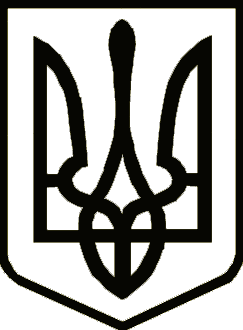 УкраїнаНОВОЗАВОДСЬКА РАЙОННА У М.ЧЕРНІГОВІ РАДАРОЗПОРЯДЖЕННЯКеруючись ст. ст. 46, 55 Закону України “Про місцеве самоврядування в Україні”:1. Скликати шістнадцяту сесію районної у місті ради шостого скликання 31січня 2014 року о 10.00 годині в залі засідань районної у місті ради 
(вул. Щорса, 19).2. Внести на розгляд сесії питання:2.1. Про Програму економічного і соціального розвитку району на 
2014 рік.2.2.  Про районний у місті бюджет на 2014 рік.2.3. Про внесення змін до рішення районної у місті ради від 28 грудня 2012 року “Про районний у місті бюджет на 2013 рік”.2.4.  Про виконання районного у місті бюджету за 2013 рік.2.5.  Про додаткові до передбачених законодавством пільги.2.6. Про внесення змін до Програми соціального захисту дітей та розвитку сімейних форм виховання дітей-сиріт та дітей, позбавлених батьківського піклування, подолання дитячої безпритульності та бездоглядності у Новозаводському районі м. Чернігова на 2012-2016 роки.2.7.  Про внесення змін до персонального складу виконавчого комітету Новозаводської районної у м.Чернігові ради шостого скликання.2.8. Про внесення доповнень до Положення про загальний відділ Новозаводської районної у м. Чернігові ради.2.9. Про внесення змін до Положення про відділ обліку та звітності Новозаводської районної у м. Чернігові ради.2.10. Різне.3. Контроль за виконанням розпорядження залишаю за собою.Заступник голови  районної у місті ради		                       В.Ф. Велігорський17 січня2014 року    м.Чернігів			      №15-р